Фотоотчет о ходе выполнения работ по благоустройству общественной территории в районе «Югра-Экспо»Ход выполнения работХод выполнения работ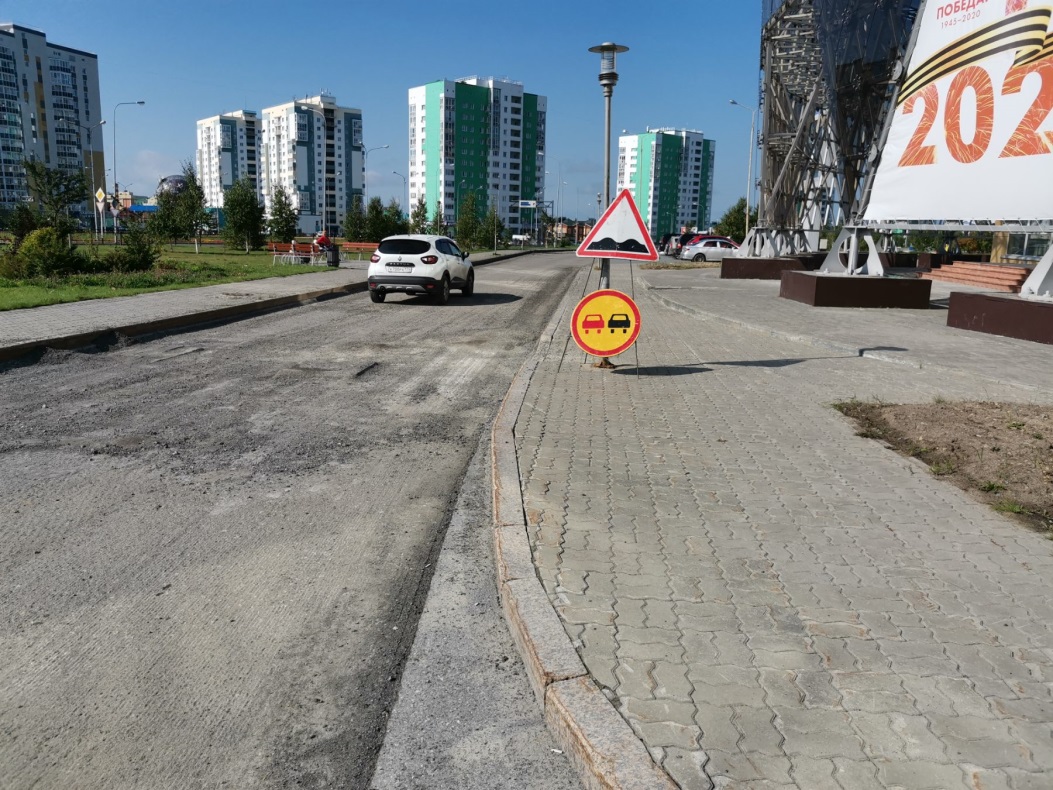 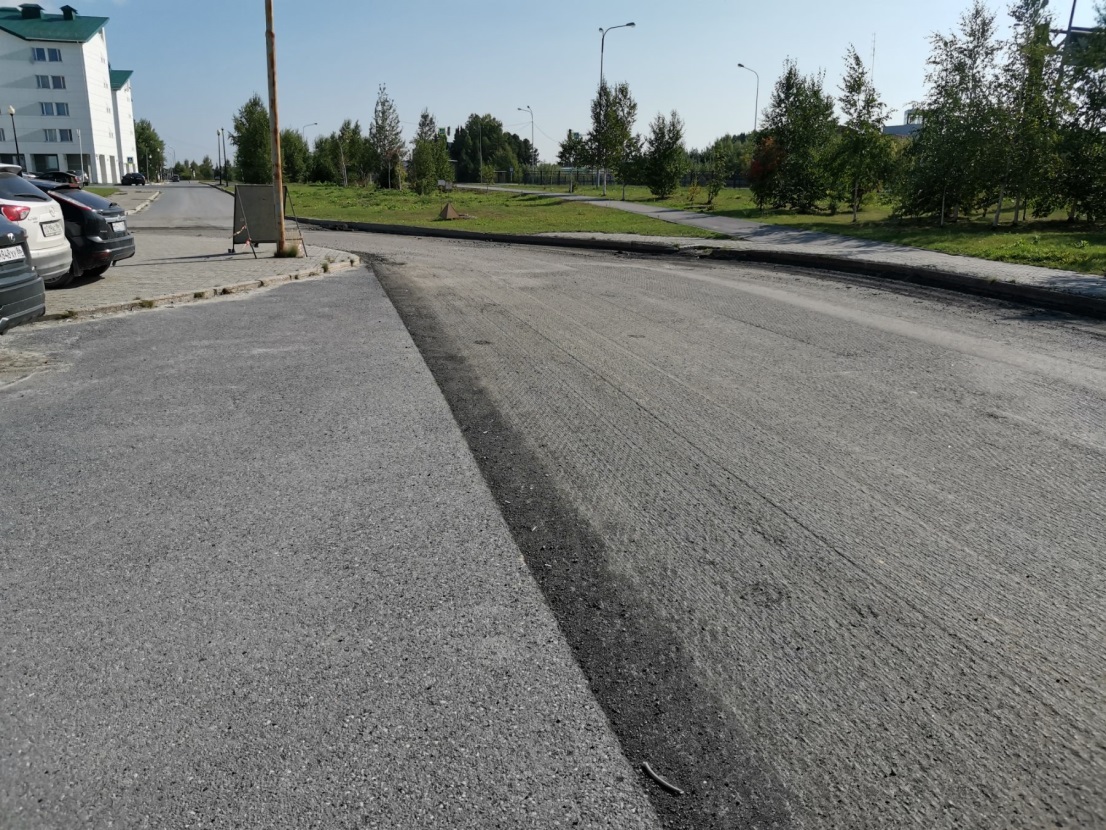 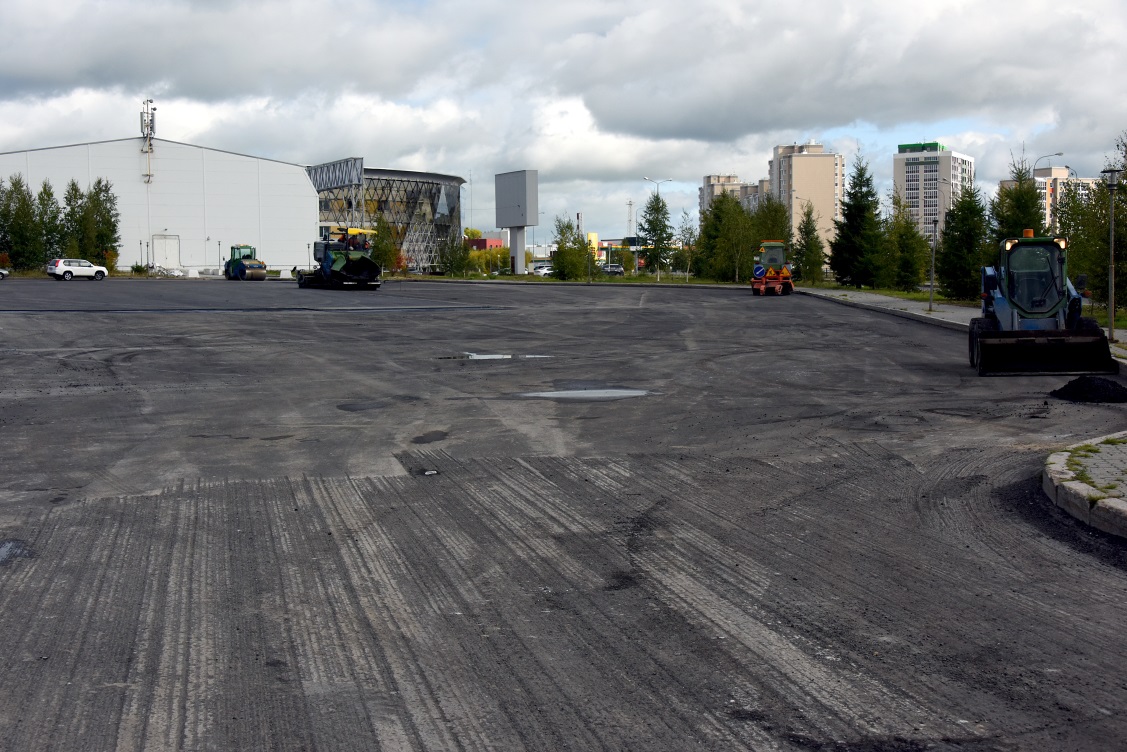 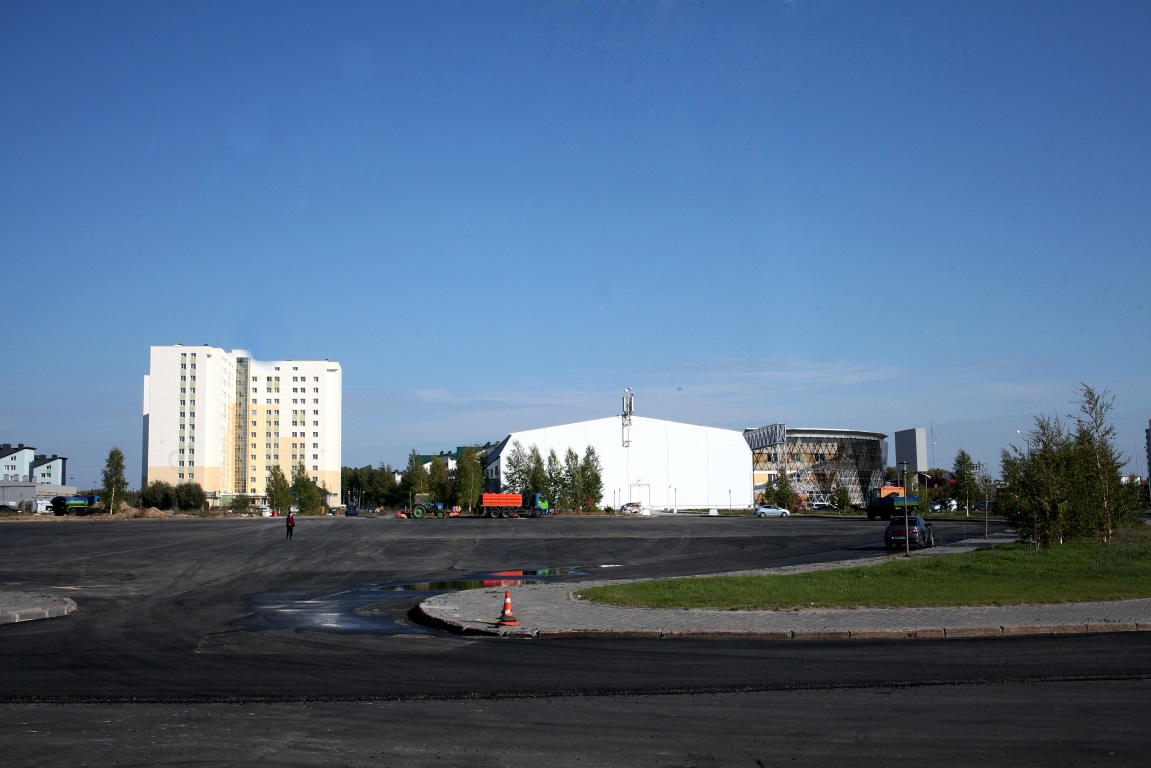 После выполнения работПосле выполнения работ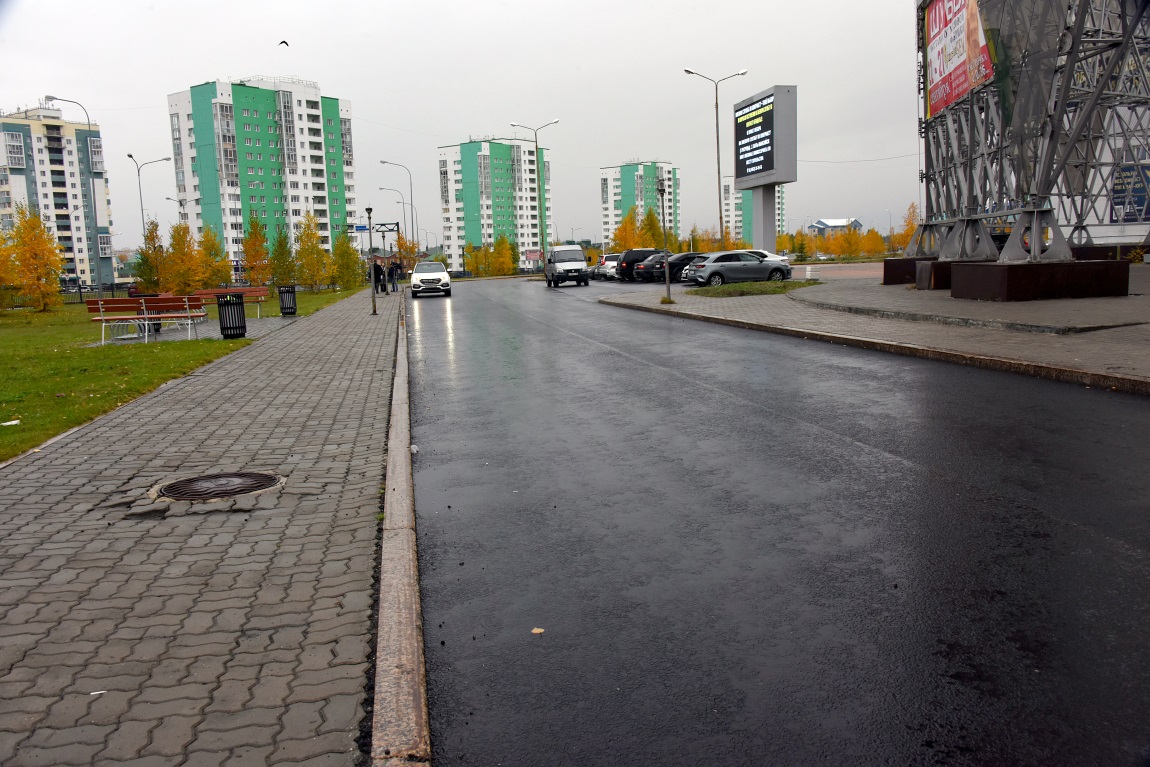 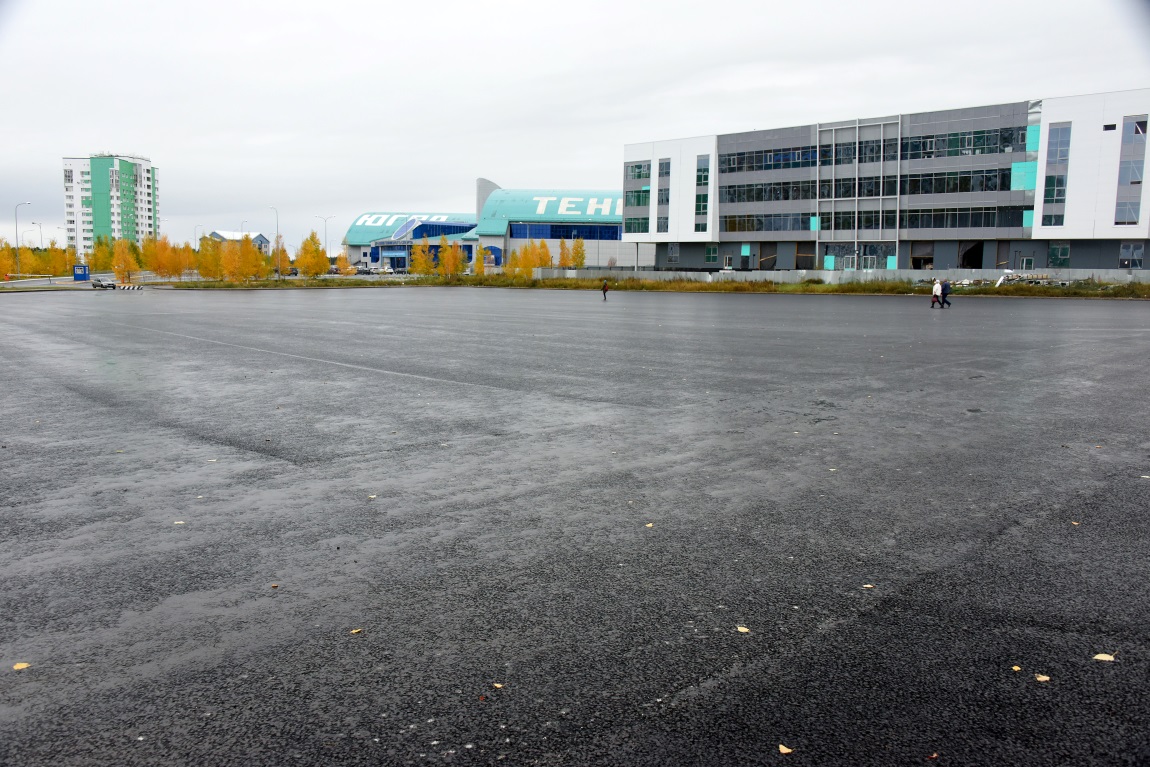 